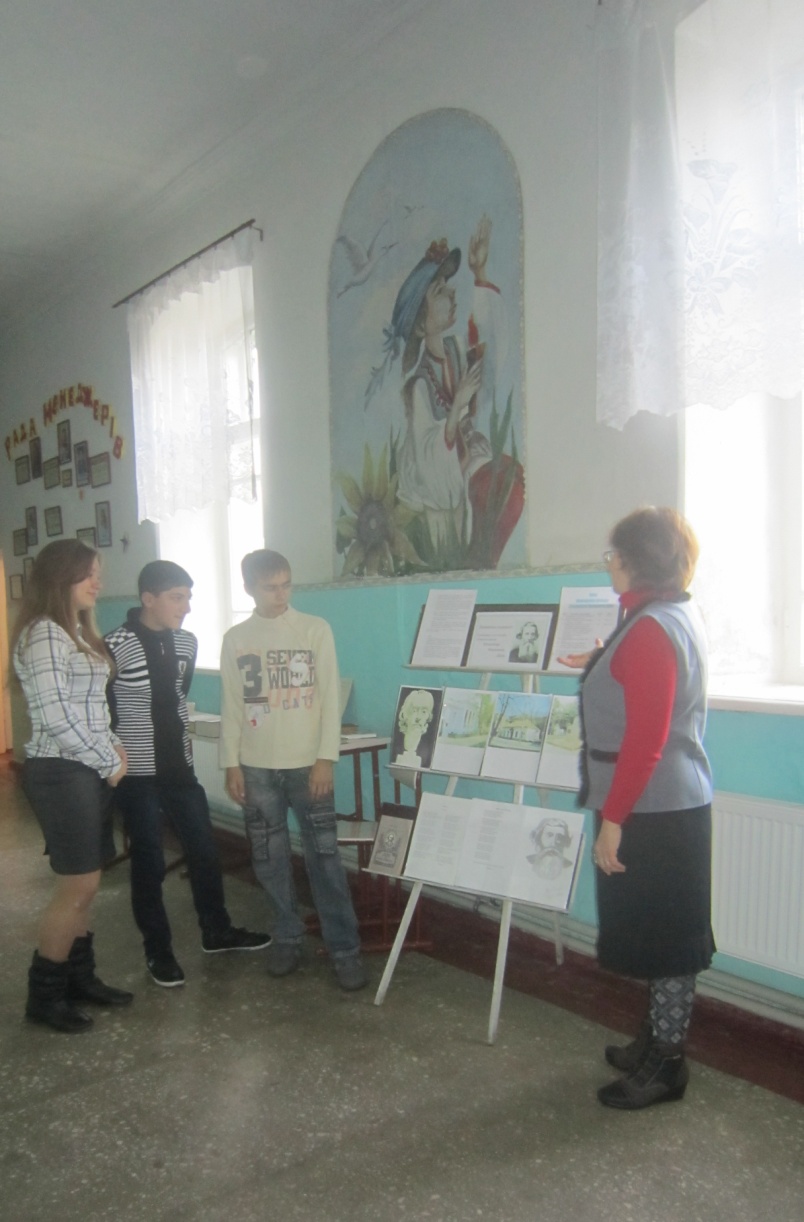 Знакомимся с жизнью и творчеством В.И. Даля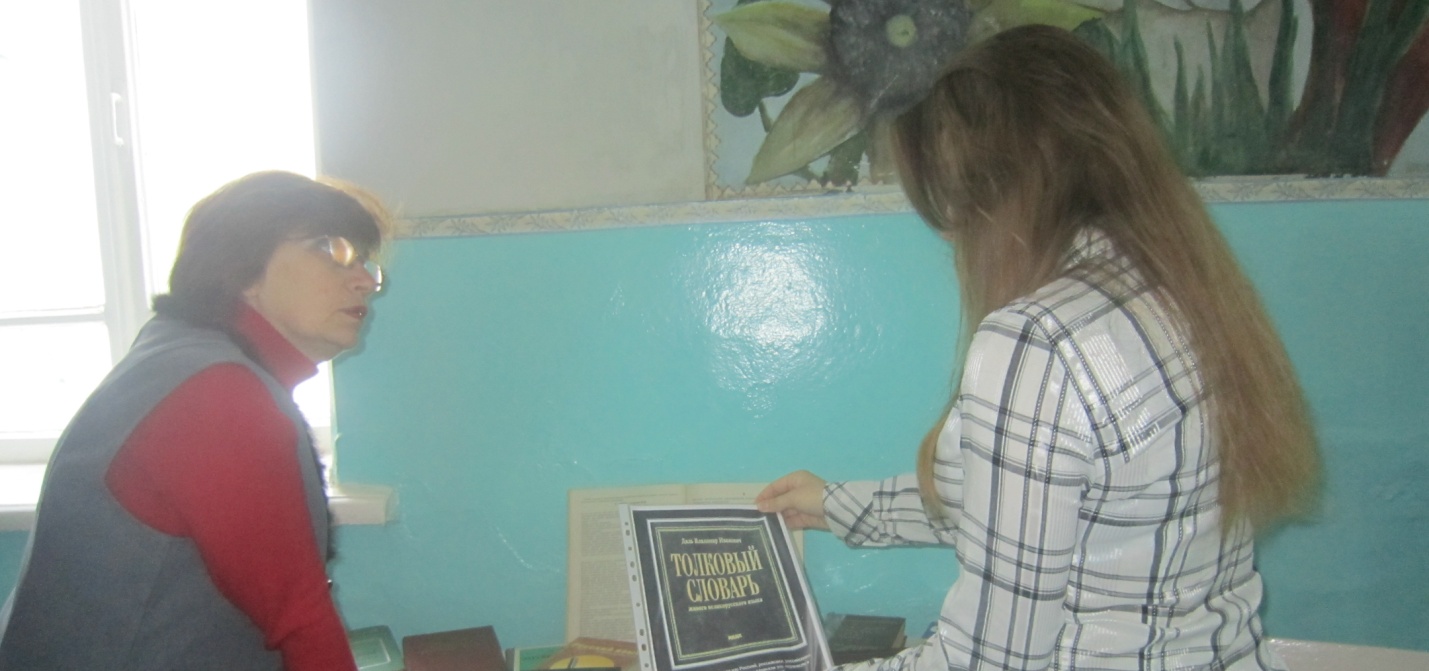 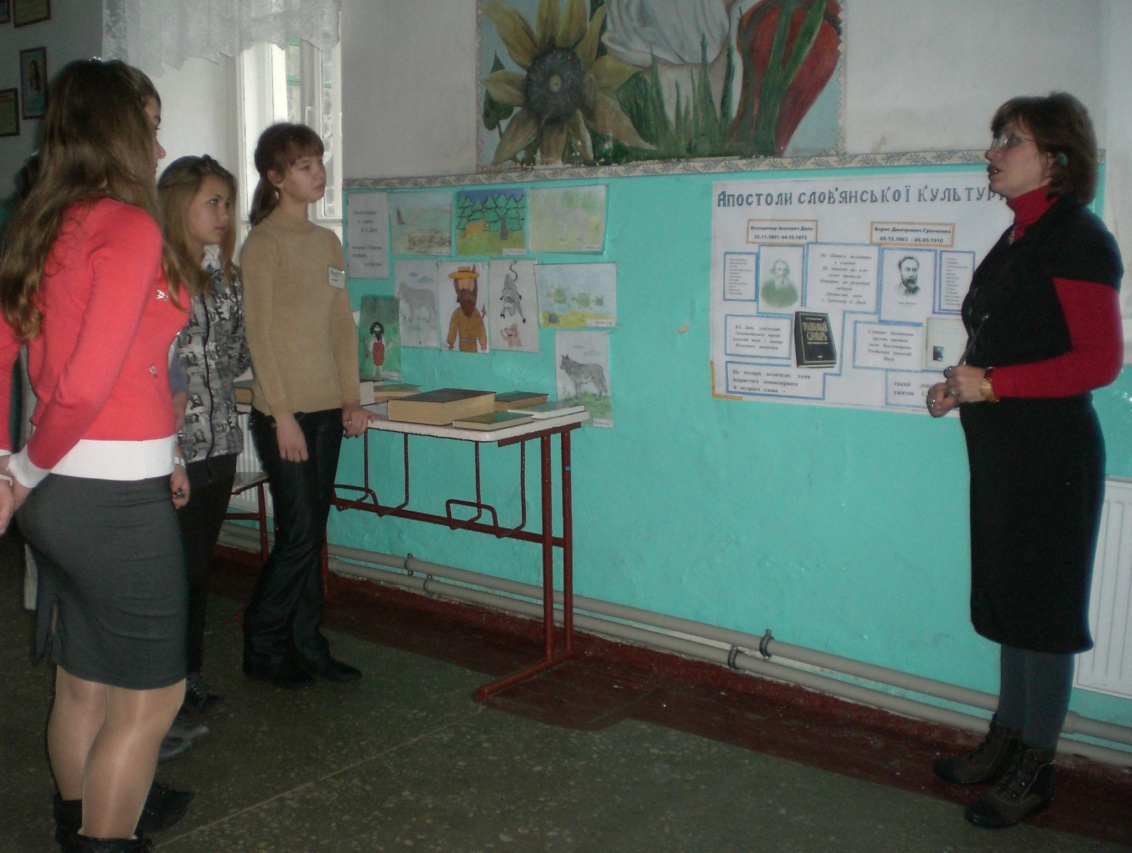 Два крыла духовности родного края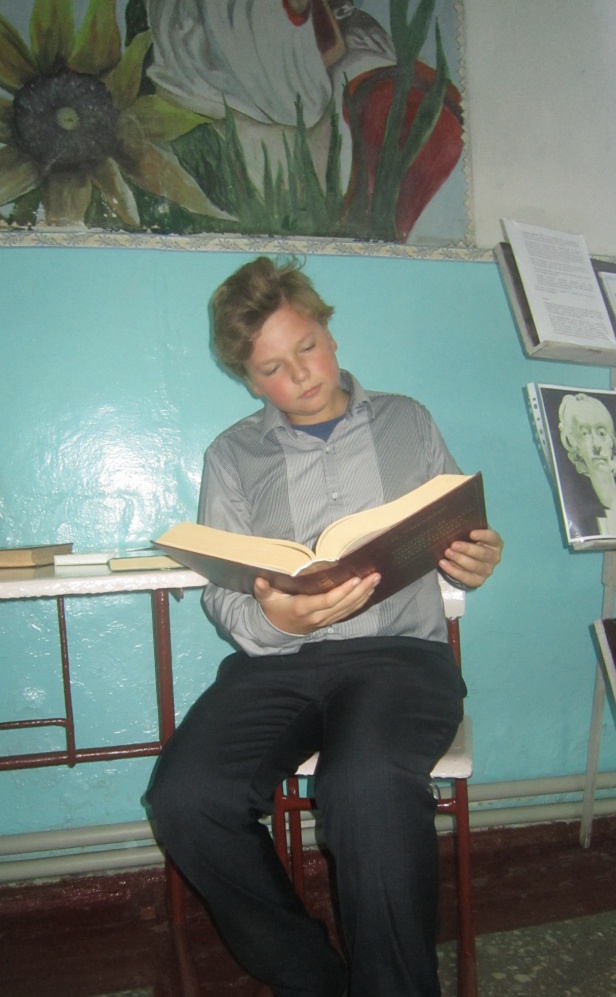 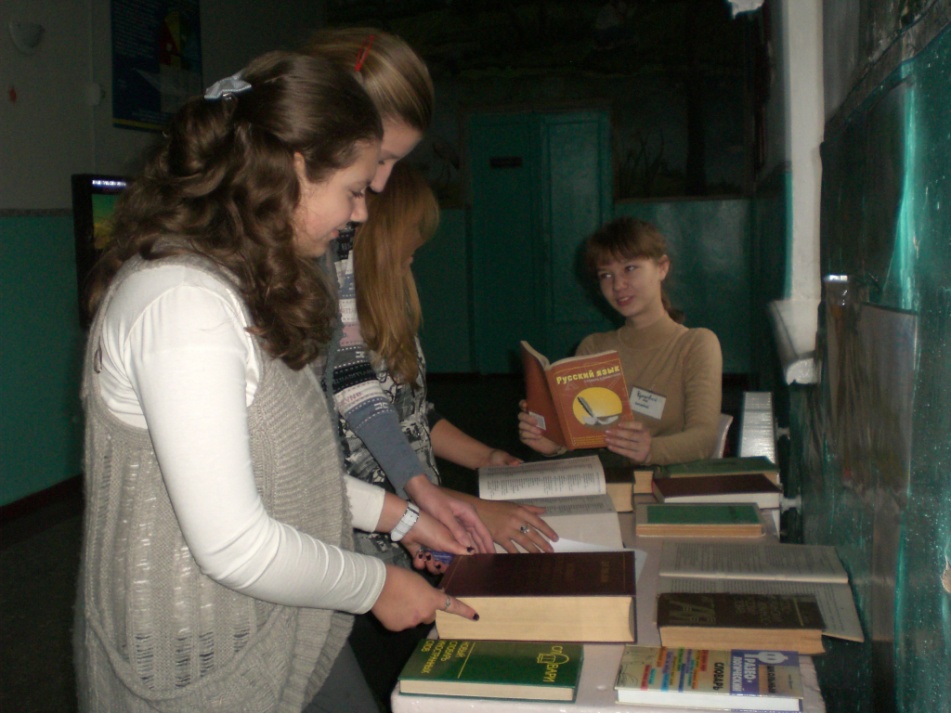 Усердней с каждым днём гляжу в словарь...
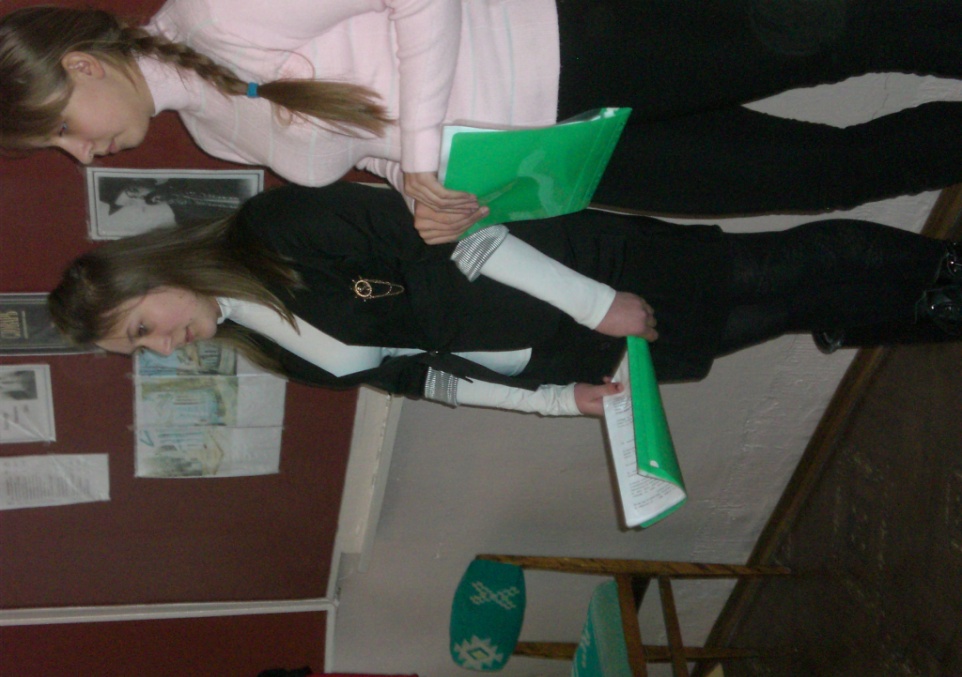 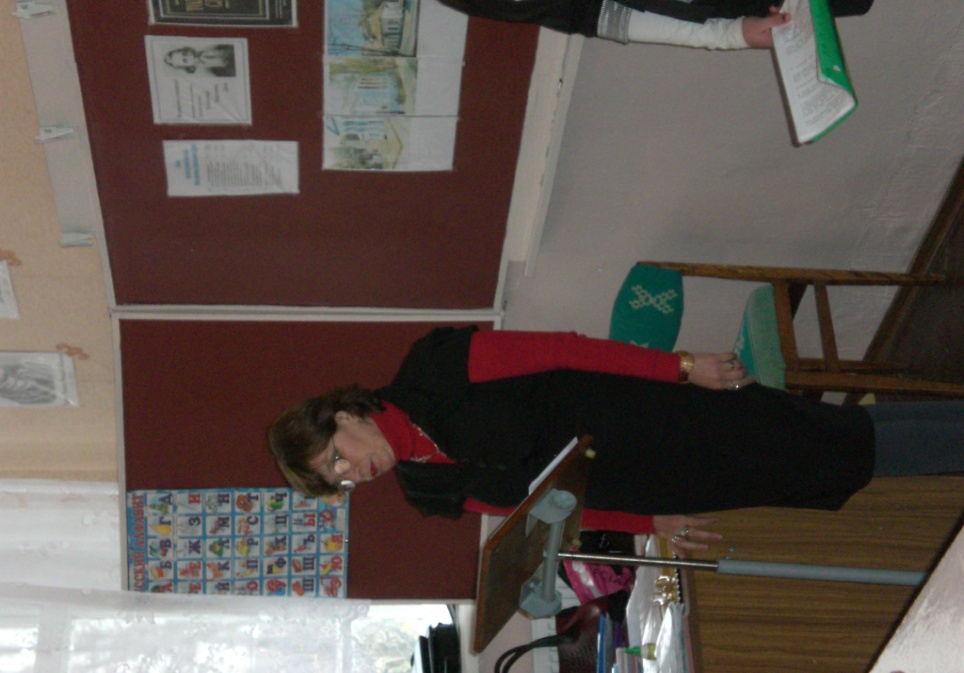 Круглый стол: «У любого слова есть запах, вкус и цвет…»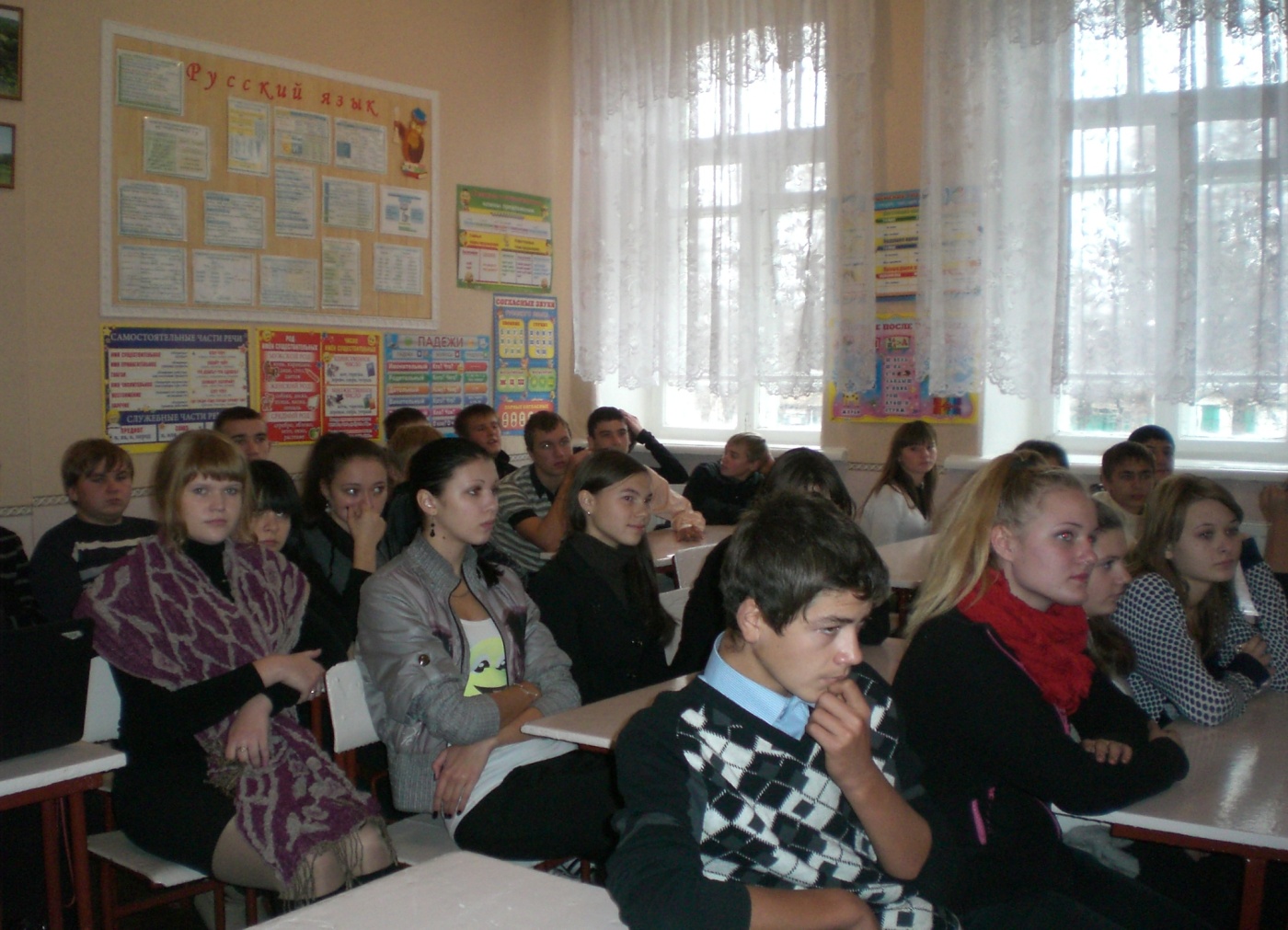 